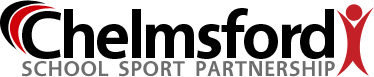 This is to certify that...................................................................................................................participated in the virtual   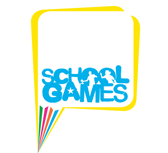 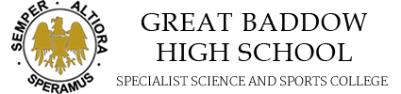 June 2020